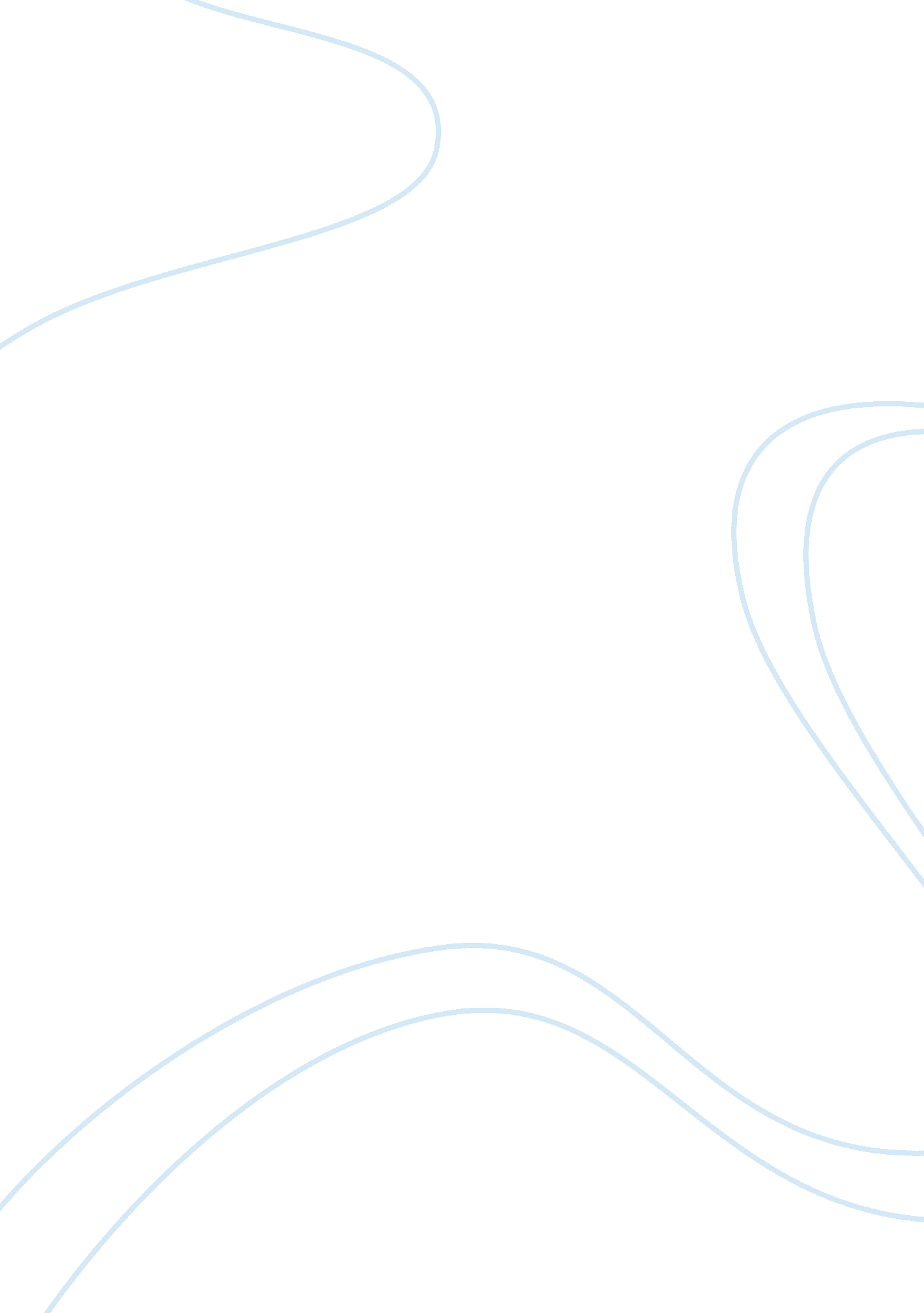 Lap practical run through essay sample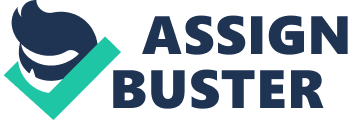 1. Dilation of the pupil when scared is an effect of the sympathetic or parasympathetic nervous system? 2. What areas comprise the diencephalon? 
a. Thalamus, hypothalamus, epithalamus 
3. What areas comprise the brainstem? 
a. diencephalon, midbrain, pons, and medulla oblongata 
4. The interventricular foramen is the passageway between what two areas a. 3rd ventricles and the lateral ventricles 
5. The myoneural function is made of or comprises what structures? a. Axon, motor end plate, synaptic cleft, effector, skeletal muscle 6. The maxillary division of cranial nerve V is located in this foramen… a. Foramen ovale 7. Motor Nerve Ending Slide: 
Is the Neuron in this slide a “ motor” or “ sensory” type? 
motor 
What is the effector organ in this slide specimen? 
Skeletal muscle 
What is the neurotransmitter in this slide specimen? 
aCh 8. Sympathetic Ganglion Slide: 
The specimen is a cross section of what type of ganglion? 
Sympathetic ganglion 
Is this specimen “ unipolar” or “ multipolar?” 
multipolar 
Is this specimen “ motor” or “ sensory?” 
sensory 9. The pyramids are located anterior to this brain structure… a. Corticospinal tracts 
10. Nissil Body slide: 
Function of above structure 
11. Astrocyte Slide 
Function of above structure 
12. Dorsal Root Ganglion Slide: 
This is a cross section slide specimen of what structure? 
Dorsal Root Ganglion 
Is it motor or sensory? 
sensory Is it unipolar or multipolar? 
unipolar 
Are the satellite cells orderly or scattered? 
I don’t know… I think orderly 
13. CSF flows from the lateral ventricles to the 3rd ventricle through____interventricular foramina_______ 14. Satellite cells tend to be arranged in a more even or orderly placement on this type of ganglion when viewed microscopically __I don’t know_________ 15. Name a neuroglia cell__astrocyte______ 16. Identify the following parts on the sheep brain: 
Corpus callosum20 
Septum pellucidum 
Intermediate mass 
4th ventricle12 
Corpora quadrigemina 
Cerebellum14 
Optic chiasma 
Labeled on the brain: 
A. Olfactory Tract 
B. Cranial Nerve III 
C. Abducens The blood vessel is located in this layer: arachnoid (check to make sure) Identify Z (brain in glass): Choroid plexuses 
What is their function? Secrete CSF 
Slide: 
Are the anterior horns at 12 or 6 o’clock? 
A. I think 6 
Slide: 
What type of ganglion? 
Unipolar or multipolar? 
Motor or Sensory? 
Where would a bipolar cell be located? 
A. Olfactory cells of the nasal cavity, sensory neurons of the inner ear What is the function of oligodendrocytes? 
A. Form myelin in brain and spinal cord 
Type of reflex where you tap the calcaneal tendon is? __tendon reflex___ stretch or superficial? – stretch, I think. (I have no clue what superficial in regards to reflex means) 